<Commission>{ITRE}Επιτροπή Βιομηχανίας, Έρευνας και Ενέργειας</Commission>ITRE_PV(2019)1111_1ΠΡΑΚΤΙΚΑΣυνεδρίαση της 12ης Σεπτεμβρίου 2019, 9.00-12.30 και 14.30-18.30ΒΡΥΞΕΛΛΕΣΗ συνεδρίαση αρχίζει την Τρίτη 12 Νοεμβρίου 2019, στις 9.08, υπό την προεδρία του Morten Helveg Petersen (αντιπροέδρου).1.	Έγκριση της ημερήσιας διάταξηςITRE_OJ(2019)1111_1Η ημερήσια διάταξη εγκρίνεται.2.	Ανακοινώσεις του προέδρου	Ανακοινώσεις του προέδρου σχετικά με τις αποφάσεις που έλαβαν οι συντονιστές στις 17 Οκτωβρίου 20193.	Έγκριση των πρακτικών των συνεδριάσεων	17 Οκτωβρίου 2019	PV – PE642.914v01-00Τα πρακτικά εγκρίνονται.4.	Παρουσίαση της Κοινότητας Ενέργειας και της τρέχουσας αναθεώρησης της Συνθήκης για την Κοινότητα Ενέργειας	Ομιλητές: Paula Pinho (Ευρωπαϊκή Επιτροπή, ΓΔ ENER), Maria Da Graça Carvalho, Valter Flego, Ville Niinistö, Paolo Borchia, Jerzy Buzek, Seán Kelly, Jutta Paulus, Andrius Kubilius5.	Ανταλλαγή απόψεων με τον πρόεδρο του BEREC για το 2019, κ. Jeremy Godfrey, τον πρόεδρο του BEREC για το 2020, κ. Dan Sjöblom, και τον διευθυντή του Οργανισμού για την υποστήριξη του BEREC, κ. László Ignéczi		Ομιλητές: Jeremy Godfrey (BEREC), László Ignéczi (BEREC), Dan Sjöblom (BEREC), Maria Da Graça Carvalho, Dan Nica, Ville Niinistö, Evžen Tošenovský, Seán Kelly, Miapetra Kumpula-Natri, Susana Solís Pérez, Patrizia Toia6.	Ανταλλαγή απόψεων με τον πρόεδρο του Ευρωπαϊκού Συμβουλίου Έρευνας (ΕΣΕ), καθηγητή Jean-Pierre Bourguignon, και με τον καθηγητή Antje Botius, Διευθυντή του Ινστιτούτου Alfred Wegener, ο οποίος έχει λάβει επιχορήγηση από το ΕΣΕ για προηγμένη έρευνα		Ομιλητές: Jean-Pierre Bourguignon (Ευρωπαϊκό Συμβούλιο Έρευνας), Antje Boetius (Πανεπιστήμιο Βρέμης), Maria Da Graça Carvalho, Dan Nica, Martina Dlabajová, Gina Dowding, Evžen Tošenovský, Sandra Pereira, Christian Ehler, Patrizia Toia, Mauri Pekkarinen, Lina Gálvez Muñoz, Eva Kaili, Susana Solís PérezΗ συνεδρίαση διακόπτεται στις 12.31 και επαναλαμβάνεται στις 14.39 υπό την προεδρία του Zdzisław Krasnodębski (αντιπροέδρου).12 Νοεμβρίου 2019, από τις 14.30 έως τις 18.307.	Παρουσίαση της ετήσιας έκθεσης παρακολούθησης της αγοράς και ανταλλαγή απόψεων με τον κ. Alberto Pototschnig, διευθυντή του Οργανισμού Συνεργασίας των Ρυθμιστικών Αρχών Ενέργειας (ACER)		Ομιλητές: Alberto Pototschnig (ACER), Maria Da Graça Carvalho, Josianne Cutajar, Morten Petersen, Ciarán Cuffe, Zdzisław Krasnodębski, Jutta Paulus, Clara Poletti (ACER)8.	Δήλωση του ορισθέντος διευθυντή του ACER, κ. Christian Zinglersen, και ανταλλαγή απόψεων με τα μέλη της ITRE		Ομιλητές: Christian Zinglersen (ACER), Maria Da Graça Carvalho, Josianne Cutajar, Morten Petersen, Michael Bloss, Zdzisław Krasnodębski, Markus Pieper, Carlos Zorrinho, Pernille Weiss, Jutta Paulus, Niels Fuglsang9.	Παρουσίαση από την Επιτροπή της έκθεσης επί της πολιτικής ανταγωνισμού για το 2018, ιδίως όσον αφορά τους τομείς της ψηφιακής τεχνολογίας και της ενέργειας και τις κατευθυντήριες γραμμές για τις κρατικές ενισχύσεις στον τομέα της ενέργειας		Ομιλητές: Anna Colucci (Ευρωπαϊκή Επιτροπή, ΓΔ COMP), Koen Van De Casteele (Ευρωπαϊκή Επιτροπή, ΓΔ COMP), Guillaume Loriot (Ευρωπαϊκή Επιτροπή, ΓΔ COMP), Pernille Weiss, Katalin Cseh, Ville Niinistö, Grzegorz Tobiszowski, Manuel Bompard, Zdzisław Krasnodębski10.	Διάφορα	Ουδέν11.	Προσεχείς συνεδριάσεις	4-5 Δεκεμβρίου 2019 (Βρυξέλλες)Η συνεδρίαση λήγει στις 17.12.* * *12 Νοεμβρίου 2019, από τις 17.30 έως τις 18.30Κεκλεισμένων των θυρών12.	Συνεδρίαση των συντονιστώνΗ συνεδρίαση των συντονιστών διεξάγεται από τις 17.33 έως τις 18.14 κεκλεισμένων των θυρών, υπό την προεδρία του Zdzisław Krasnodębski (αντιπροέδρου).(Βλ. Παράρτημα I)ПРИСЪСТВЕН ЛИСТ/LISTA DE ASISTENCIA/PREZENČNÍ LISTINA/DELTAGERLISTE/ ANWESENHEITSLISTE/KOHALOLIJATE NIMEKIRI/ΚΑΤΑΣΤΑΣΗ ΠΑΡΟΝΤΩΝ/RECORD OF ATTENDANCE/ LISTE DE PRÉSENCE/POPIS NAZOČNIH/ELENCO DI PRESENZA/APMEKLĒJUMU REĢISTRS/DALYVIŲ SĄRAŠAS/ JELENLÉTI ÍV/REĠISTRU TA' ATTENDENZA/PRESENTIELIJST/LISTA OBECNOŚCI/LISTA DE PRESENÇAS/ LISTĂ DE PREZENŢĂ/PREZENČNÁ LISTINA/SEZNAM NAVZOČIH/LÄSNÄOLOLISTA/NÄRVAROLISTA* 	(P)	=	Председател/Presidente/Předseda/Formand/Vorsitzender/Esimees/Πρόεδρος/Chair/Président/Predsjednik/Priekšsēdētājs/ Pirmininkas/Elnök/'Chairman'/Voorzitter/Przewodniczący/Preşedinte/Predseda/Predsednik/Puheenjohtaja/Ordförande	(VP) =	Заместник-председател/Vicepresidente/Místopředseda/Næstformand/Stellvertretender Vorsitzender/Aseesimees/Αντιπρόεδρος/ Vice-Chair/Potpredsjednik/Vice-Président/Potpredsjednik/Priekšsēdētāja vietnieks/Pirmininko pavaduotojas/Alelnök/ Viċi 'Chairman'/Ondervoorzitter/Wiceprzewodniczący/Vice-Presidente/Vicepreşedinte/Podpredseda/Podpredsednik/ Varapuheenjohtaja/Vice ordförande	(M)	=	Член/Miembro/Člen/Medlem./Mitglied/Parlamendiliige/Βουλευτής/Member/Membre/Član/Membro/Deputāts/Narys/Képviselő/ Membru/Lid/Członek/Membro/Membru/Člen/Poslanec/Jäsen/Ledamot	(F)	=	Длъжностно лице/Funcionario/Úředník/Tjenestemand/Beamter/Ametnik/Υπάλληλος/Official/Fonctionnaire/Dužnosnik/ Funzionario/Ierēdnis/Pareigūnas/Tisztviselő/Uffiċjal/Ambtenaar/Urzędnik/Funcionário/Funcţionar/Úradník/Uradnik/Virkamies/ TjänstemanITRE(2019)1112_1ITRE COORDINATORS’ DECISIONSTuesday 12 November, 17.30 - 18.30 (Coordinators’ meeting)Room: JAN 2Q21.	DECISIONS TAKEN1.1	REFERRALS/ATTRIBUTIONSNon-legislative Reports 1.	Own-initiative report on ‘A new long-term strategy for Europe’s industrial future’The report was allocated to S&D for three points.2.	Own-initiative report on ‘A comprehensive European approach to energy storage’The report was allocated to RE for one point.3.	Report from the Commission to the Council and the European Parliament for the interim evaluation of the Programme for the Competitiveness of Enterprises and Small and Medium-sized Enterprises	COM(2019)0468									       No action.4.	Commission staff working document: Expression of User Needs for the Copernicus Programme	SWD(2019)0394No action.Non-legislative opinions5.	The impact on the fishing sector of offshore windfarms and other renewable energy systems						       The opinion was allocated to RE for one point.6.	Promoting gender equality in science, technology, engineering, and math (STEM) education and careers						No opinion.7.     	Closing the digital gender gap: women's participation in the digital economy                                                                                                                                                  No opinion.***Documents received for information8.	Proposal for a Council decision on the position to be taken on behalf of the European Union in the relevant Committees of the United Nations Economic Commission for Europe as regards the proposals for modifications to UN Regulations Nos. 0, 16, 17, 21, 29, 43, 44, 48, 53, 55, 58, 67, 74, 80, 83, 85, 86, 98, 107, 112, 113, 115, 116, 123, 129, 135, 148, 149 and 150, as regards the proposal for modifications to Global Technical Regulation (GTR) No. 2, as regards the proposal for amendments to Mutual Resolution MR.1, as regards the proposals for amendments to Consolidated Resolutions R.E.3 and R.E.5, and as regards the proposals for authorisations to develop an amendment to GTR No. 6 and to develop a new GTR on the Determination of Electrified Vehicle Power (DEVP)	COM(2019)0480									       Responsible: ITRE9.	Report from the Commission to the European Parliament, the Council, the European Economic and Social Committee and the Committee of the Regions on Implementation of Free Trade Agreements 1 January 2018 - 31 December 2018	COM(2019)0455									       Responsible: INTA10.	Report from the Commission to the European Parliament and the Council on the exercise of the power to adopt delegated acts conferred on the Commission pursuant to Regulation (EU) 2015/1017 of the European Parliament and of the Council of 25 June 2015 on the European Fund for Strategic Investments, the European Investment Advisory Hub and the European Investment Project Portal and amending Regulations (EU) No 1291/2013 and (EU) No 1316/2013 — the European Fund for Strategic Investments as amended by Regulation (EU) 2017/2396 of the European Parliament and of the Council of 13 December 2017 amending Regulations (EU) No 1316/2013 and (EU) 2015/1017 as regards the extension of the duration of the European Fund for Strategic Investments as well as the introduction of technical enhancements for that Fund and the European Investment Advisory Hub	COM(2019)0485									       Responsible: ECON11.	Amending letter no 1 to the Draft General Budget 2020 Updated estimated needs for agricultural expenditure Adjustments related to the legislative proposals included in the Brexit preparedness package of 4 September 2019 Reinforcements of administrative budgets and other updates based on recent developments Adjustment to the structure of the budget and a technical correction	COM(2019)0487									       Responsible: BUDG12.	Report from the Commission to the European Parliament and the Council on the outcome of the evaluation of the relevance of the tasks set out in Article 31(4) that receive Union financing pursuant to Article 34(2) of Regulation (EU) No 305/2011 of the European Parliament and of the Council of 9 March 2011 laying down harmonised conditions for the marketing of construction products and repealing Council Directive 89/106/EECCOM(2019)0800	Responsible: IMCO13.	Commission staff working document: Evaluation of Regulation (EU) No 305/2011 of the European Parliament and of the Council of 9 March 2011 laying down harmonised conditions for the marketing of construction products and repealing Council Directive 89/106/EECSWD(2019)1770	Responsible: IMCO14.	Commission staff working document: Executive summary of the evaluation of Regulation (EU) No 305/2011 of the European Parliament and of the Council of 9 March 2011 laying down harmonised conditions for the marketing of construction products and repealing Council Directive 89/106/EECSWD(2019)1771Responsible: IMCO15.	Council decision on the position to be adopted, on behalf of the European Union, within the EEA joint committee concerning the amendment of Protocol 31 to the EEA agreement, on cooperation in specific fields outside the four freedoms (12638/19) 16.	Opinion of the European Central Bank on a proposal for a Regulation on a governance framework for the budgetary instrument for convergence and competitiveness for the Euro Area (CON/2019/37)17.	CoR Opinion on Better Communication for Cohesion Policy18.	Petitions 	Petition No 0169/2019 by P. T. (Bulgarian), representing the Union of European Producers of Green Energy (UEGEP), on the alleged distortion of competition rules in the Bulgarian energy market	Petition No 0241/2019 by Georges Papageorgiou (Greek) on the policy of alleged irresponsible austerity in Greece		Petition No 0245/2019 by Bernd Fritz (German) on car tyre treads***1.2	Impact of Brexit on the Research Framework Programmes The Coordinators decided to invite the European Commission to an in camera meeting open to all ITRE Members to discuss the impact of BREXIT on the Research Framework Programmes and, if groups wish, to other programmes and policy areas within the ITRE remit. The meeting would be prepared by written questions to the Commission.  1.3	Assessment of the feasibility to request a legislative own-initiative report to propose changes to the Euratom Treaty The Coordinators reaffirmed their previous decision to invite the European Commission, at the earliest opportunity, for a presentation and exchange of views in the ITRE Committee meeting on the related Commission Communication on “A more efficient and democratic decision making in EU energy and climate policy” (COM(2019)0177), and discuss at a subsequent Coordinators’ meeting whether to draw up an own-initiative report. 1.4	Own-Initiative Report (adjustment of title)The Coordinators decided to delegate to group advisors the task to discuss and prepare a decision concerning the scope and title of the third own-initiative report decided at the Coordinators’ meeting of 17 October 2019.1.5	Appointment of two members to ACER’s Administrative Board The Coordinators were invited to submit the names of candidates by 26 November 2019, so that a decision can be taken at the next Coordinators' meeting on 4 December 2019.1.6	Invitation to the Energy Community Parliamentary Plenum, Chisinau (Moldova), 12 December 2019 The Coordinators were invited to inform their Members of the possibility to participate in the next meeting of the Energy Community Parliamentary Plenum, and inform the Chair and the Secretariat of the names of the Members who intend to participate, taking into account that the Energy Community Secretariat would cover the travel expenses.***2.	FOR INFORMATION2.1	Letters/Documents	IMCO response to ITRE committee’s letter of 17 October 2019 on IMCO’s requests for own-initiative reports and a public hearing of 5 September 2019, and previous correspondence 	ITRE letter concerning JURI request to draw up legislative and standard INI reports on artificial intelligence related subjects 	Letter on ENVI work on cancer 3. 	ANY OTHER BUSINESSThe S&D Coordinator requested information and raised concerns with regard to the possible establishment of a group on “Artificial Intelligence”, which was orally announced at the CCC meeting of 22 October 2019. The issue will be discussed again once more information is available. 4.	TIME AND DATE OF THE NEXT MEETINGThe next Coordinators' meeting will take place in Brussels on Wednesday 4 December 2019.Ευρωπαϊκό Κοινοβούλιο2019-2024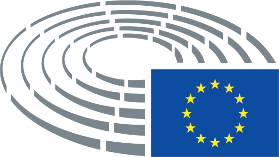 Бюро/Mesa/Předsednictvo/Formandskabet/Vorstand/Juhatus/Προεδρείο/Bureau/Predsjedništvo/Ufficio di presidenza/Prezidijs/ Biuras/Elnökség/Prezydium/Birou/Predsedníctvo/Predsedstvo/Puheenjohtajisto/Presidiet (*)Zdzisław Krasnodębski (1 VP), Morten Petersen (2VP), Patrizia Toia (3VP), Lina Gálvez Muñoz (4VP)Членове/Diputados/Poslanci/Medlemmer/Mitglieder/Parlamendiliikmed/Βουλευτές/Members/Députés/Zastupnici/Deputati/Deputāti/ Nariai/Képviselõk/Membri/Leden/Posłowie/Deputados/Deputaţi/Jäsenet/LedamöterFrançois Alfonsi, Nicola Beer, François-Xavier Bellamy, Tom Berendsen, Michael Bloss, Manuel Bompard, Paolo Borchia, Marc Botenga, Jerzy Buzek, Andrea Caroppo, Maria Da Graça Carvalho, Ignazio Corrao, Katalin Cseh, Ciarán Cuffe, Josianne Cutajar, Martina Dlabajová, Christian Ehler, Valter Flego, Niels Fuglsang, Claudia Gamon, Jens Geier, Henrike Hahn, Robert Hajšel, Eva Kaili, Seán Kelly, Łukasz Kohut, Andrius Kubilius, Miapetra Kumpula-Natri, Thierry Mariani, Eva Maydell, Georg Mayer, Iskra Mihaylova, Dan Nica, Ville Niinistö, Mauri Pekkarinen, Markus Pieper, Maria Spyraki, Jessica Stegrud, Grzegorz Tobiszowski, Isabella Tovaglieri, Evžen Tošenovský, Henna Virkkunen, Pernille Weiss, Carlos ZorrinhoЗаместници/Suplentes/Náhradníci/Stedfortrædere/Stellvertreter/Asendusliikmed/Αναπληρωτές/Substitutes/Suppléants/Zamjenici/ Supplenti/Aizstājēji/Pavaduojantysnariai/Póttagok/Sostituti/Plaatsvervangers/Zastępcy/Membros suplentes/Supleanţi/Náhradníci/ Namestniki/Varajäsenet/SuppleanterPascal Arimont, Gina Dowding, Marco Dreosto, Heléne Fritzon, Klemen Grošelj, Alicia Homs Ginel, Maria Manuel Leitão Marques, Elena Lizzi, Luděk Niedermayer, Jutta Paulus, Sandra Pereira, Bronis Ropė, Günther Sidl, Susana Solís Pérez, Edina Tóth, Ivan Štefanec209 (7)209 (7)216 (3)216 (3)56 (8) (Точка от дневния ред/Punto del orden del día/Bod pořadu jednání (OJ)/Punkt på dagsordenen/Tagesordnungspunkt/ Päevakorra punkt/Σημείο της ημερήσιας διάταξης/Agenda item/Point OJ/Točka dnevnog reda/Punto all'ordine del giorno/Darba kārtības punkts/Darbotvarkės punktas/Napirendi pont/Punt Aġenda/Agendapunt/Punkt porządku dziennego/Ponto OD/Punct de pe ordinea de zi/Bod programu schôdze/Točka UL/Esityslistan kohta/Punkt på föredragningslistan)56 (8) (Точка от дневния ред/Punto del orden del día/Bod pořadu jednání (OJ)/Punkt på dagsordenen/Tagesordnungspunkt/ Päevakorra punkt/Σημείο της ημερήσιας διάταξης/Agenda item/Point OJ/Točka dnevnog reda/Punto all'ordine del giorno/Darba kārtības punkts/Darbotvarkės punktas/Napirendi pont/Punt Aġenda/Agendapunt/Punkt porządku dziennego/Ponto OD/Punct de pe ordinea de zi/Bod programu schôdze/Točka UL/Esityslistan kohta/Punkt på föredragningslistan)Наблюдатели/Observadores/Pozorovatelé/Observatører/Beobachter/Vaatlejad/Παρατηρητές/Observers/Observateurs/Promatrači/ Osservatori/Novērotāji/Stebėtojai/Megfigyelők/Osservaturi/Waarnemers/Obserwatorzy/Observadores/Observatori/Pozorovatelia/ Opazovalci/Tarkkailijat/ObservatörerПо покана на председателя/Por invitación del presidente/Na pozvání předsedy/Efter indbydelse fra formanden/Auf Einladung des Vorsitzenden/Esimehe kutsel/Με πρόσκληση του Προέδρου/At the invitation of the Chair/Sur l’invitation du président/ Na poziv predsjednika/Su invito del presidente/Pēc priekšsēdētāja uzaicinājuma/Pirmininkui pakvietus/Az elnök meghívására/ Fuq stedina taċ-'Chairman'/Op uitnodiging van de voorzitter/Na zaproszenie Przewodniczącego/A convite do Presidente/La invitaţia preşedintelui/ Na pozvanie predsedu/Na povabilo predsednika/Puheenjohtajan kutsusta/På ordförandens inbjudanСъвет/Consejo/Rada/Rådet/Rat/Nõukogu/Συμβούλιο/Council/Conseil/Vijeće/Consiglio/Padome/Taryba/Tanács/Kunsill/Raad/ Conselho/Consiliu/Svet/Neuvosto/Rådet (*)Съвет/Consejo/Rada/Rådet/Rat/Nõukogu/Συμβούλιο/Council/Conseil/Vijeće/Consiglio/Padome/Taryba/Tanács/Kunsill/Raad/ Conselho/Consiliu/Svet/Neuvosto/Rådet (*)Комисия/Comisión/Komise/Kommissionen/Kommission/Komisjon/Επιτροπή/Commission/Komisija/Commissione/Bizottság/ Kummissjoni/Commissie/Komisja/Comissão/Comisie/Komisia/Komissio/Kommissionen (*)Комисия/Comisión/Komise/Kommissionen/Kommission/Komisjon/Επιτροπή/Commission/Komisija/Commissione/Bizottság/ Kummissjoni/Commissie/Komisja/Comissão/Comisie/Komisia/Komissio/Kommissionen (*)Anna Colucci (DG COMP), Guillaume Loriot (DG COMP), Paula Pinho (DG ENER), Koen Van De Casteele (DG COMP)Anna Colucci (DG COMP), Guillaume Loriot (DG COMP), Paula Pinho (DG ENER), Koen Van De Casteele (DG COMP)Други институции и органи/Otras instituciones y organismos/Ostatní orgány a instituce/Andre institutioner og organer/Andere Organe und Einrichtungen/Muud institutsioonid ja organid/Λοιπά θεσμικά όργανα και οργανισμοί/Other institutions and bodies/Autres institutions et organes/Druge institucije i tijela/Altre istituzioni e altri organi/Citas iestādes un struktūras/Kitos institucijos ir įstaigos/ Más intézmények és szervek/Istituzzjonijiet u korpi oħra/Andere instellingen en organen/Inne instytucje i organy/Outras instituições e outros órgãos/Alte instituții și organe/Iné inštitúcie a orgány/Muut toimielimet ja elimet/Andra institutioner och organДруги институции и органи/Otras instituciones y organismos/Ostatní orgány a instituce/Andre institutioner og organer/Andere Organe und Einrichtungen/Muud institutsioonid ja organid/Λοιπά θεσμικά όργανα και οργανισμοί/Other institutions and bodies/Autres institutions et organes/Druge institucije i tijela/Altre istituzioni e altri organi/Citas iestādes un struktūras/Kitos institucijos ir įstaigos/ Más intézmények és szervek/Istituzzjonijiet u korpi oħra/Andere instellingen en organen/Inne instytucje i organy/Outras instituições e outros órgãos/Alte instituții și organe/Iné inštitúcie a orgány/Muut toimielimet ja elimet/Andra institutioner och organ578Jeremy Godfrey (BEREC), László Ignéczi (BEREC), Dan Sjöblom (BEREC)Alberto Pototschnig (ACER), Clara Poletti (ACER)Christian Zinglersen (ACER)Други участници/Otros participantes/Ostatní účastníci/Endvidere deltog/Andere Teilnehmer/Muud osalejad/Επίσης παρόντες/Other participants/Autres participants/Drugi sudionici/Altri partecipanti/Citi klātesošie/Kiti dalyviai/Más résztvevők/Parteċipanti ohra/Andere aanwezigen/Inni uczestnicy/Outros participantes/Alţi participanţi/Iní účastníci/Drugi udeleženci/Muut osallistujat/Övriga deltagareAntje Boetius (University of Bremen), Jean-Pierre Bourguignon (European Research Council)Секретариат на политическите групи/Secretaría de los Grupos políticos/Sekretariát politických skupin/Gruppernes sekretariat/ Sekretariat der Fraktionen/Fraktsioonide sekretariaat/Γραμματεία των Πολιτικών Ομάδων/Secretariats of political groups/Secrétariat des groupes politiques/Tajništva klubova zastupnika/Segreteria gruppi politici/Politisko grupu sekretariāts/Frakcijų sekretoriai/ Képviselőcsoportok titkársága/Segretarjat gruppi politiċi/Fractiesecretariaten/Sekretariat Grup Politycznych/Secretariado dos grupos políticos/Secretariate grupuri politice/Sekretariát politických skupín/Sekretariat političnih skupin/Poliittisten ryhmien sihteeristöt/ De politiska gruppernas sekretariatСекретариат на политическите групи/Secretaría de los Grupos políticos/Sekretariát politických skupin/Gruppernes sekretariat/ Sekretariat der Fraktionen/Fraktsioonide sekretariaat/Γραμματεία των Πολιτικών Ομάδων/Secretariats of political groups/Secrétariat des groupes politiques/Tajništva klubova zastupnika/Segreteria gruppi politici/Politisko grupu sekretariāts/Frakcijų sekretoriai/ Képviselőcsoportok titkársága/Segretarjat gruppi politiċi/Fractiesecretariaten/Sekretariat Grup Politycznych/Secretariado dos grupos políticos/Secretariate grupuri politice/Sekretariát politických skupín/Sekretariat političnih skupin/Poliittisten ryhmien sihteeristöt/ De politiska gruppernas sekretariatPPES&DRenewVerts/ALEIDECRGUE/NGLNISilke Dalton, Laura PeraltaPablo Fabregas Martinez, Daria SeraniSasa Butorac, Anne-Christine Desnuelle, Vesa Kangaslahti, Dominykas MordasCharlotte KellnerErnst-Manuel FasserMaxim Raym, Aleksandra ZamarajewaJolana Frisova, Konstantinos SiampanopoulusRezio PasiniКабинет на председателя/Gabinete del Presidente/Kancelář předsedy/Formandens Kabinet/Kabinett des Präsidenten/Presidendi kantselei/Γραφείο του Προέδρου/President's Office/Cabinet du Président/Ured predsjednika/Gabinetto del Presidente/Priekšsēdētāja kabinets/Pirmininko kabinetas/Elnöki hivatal/Kabinett tal-President/Kabinet van de Voorzitter/Gabinet Przewodniczącego/Gabinete do Presidente/Cabinet Preşedinte/Kancelária predsedu/Urad predsednika/Puhemiehen kabinetti/Talmannens kansliКабинет на председателя/Gabinete del Presidente/Kancelář předsedy/Formandens Kabinet/Kabinett des Präsidenten/Presidendi kantselei/Γραφείο του Προέδρου/President's Office/Cabinet du Président/Ured predsjednika/Gabinetto del Presidente/Priekšsēdētāja kabinets/Pirmininko kabinetas/Elnöki hivatal/Kabinett tal-President/Kabinet van de Voorzitter/Gabinet Przewodniczącego/Gabinete do Presidente/Cabinet Preşedinte/Kancelária predsedu/Urad predsednika/Puhemiehen kabinetti/Talmannens kansliКабинет на генералния секретар/Gabinete del Secretario General/Kancelář generálního tajemníka/Generalsekretærens Kabinet/ Kabinett des Generalsekretärs/Peasekretäri büroo/Γραφείο του Γενικού Γραμματέα/Secretary-General's Office/Cabinet du Secrétaire général/Ured glavnog tajnika/Gabinetto del Segretario generale/Ģenerālsekretāra kabinets/Generalinio sekretoriaus kabinetas/ Főtitkári hivatal/Kabinett tas-Segretarju Ġenerali/Kabinet van de secretaris-generaal/Gabinet Sekretarza Generalnego/Gabinete do Secretário-Geral/Cabinet Secretar General/Kancelária generálneho tajomníka/Urad generalnega sekretarja/Pääsihteerin kabinetti/ Generalsekreterarens kansliКабинет на генералния секретар/Gabinete del Secretario General/Kancelář generálního tajemníka/Generalsekretærens Kabinet/ Kabinett des Generalsekretärs/Peasekretäri büroo/Γραφείο του Γενικού Γραμματέα/Secretary-General's Office/Cabinet du Secrétaire général/Ured glavnog tajnika/Gabinetto del Segretario generale/Ģenerālsekretāra kabinets/Generalinio sekretoriaus kabinetas/ Főtitkári hivatal/Kabinett tas-Segretarju Ġenerali/Kabinet van de secretaris-generaal/Gabinet Sekretarza Generalnego/Gabinete do Secretário-Geral/Cabinet Secretar General/Kancelária generálneho tajomníka/Urad generalnega sekretarja/Pääsihteerin kabinetti/ Generalsekreterarens kansliГенерална дирекция/Dirección General/Generální ředitelství/Generaldirektorat/Generaldirektion/Peadirektoraat/Γενική Διεύθυνση/ Directorate-General/Direction générale/Glavna uprava/Direzione generale/Ģenerāldirektorāts/Generalinis direktoratas/Főigazgatóság/ Direttorat Ġenerali/Directoraten-generaal/Dyrekcja Generalna/Direcção-Geral/Direcţii Generale/Generálne riaditeľstvo/Generalni direktorat/Pääosasto/GeneraldirektoratГенерална дирекция/Dirección General/Generální ředitelství/Generaldirektorat/Generaldirektion/Peadirektoraat/Γενική Διεύθυνση/ Directorate-General/Direction générale/Glavna uprava/Direzione generale/Ģenerāldirektorāts/Generalinis direktoratas/Főigazgatóság/ Direttorat Ġenerali/Directoraten-generaal/Dyrekcja Generalna/Direcção-Geral/Direcţii Generale/Generálne riaditeľstvo/Generalni direktorat/Pääosasto/GeneraldirektoratDG PRESDG IPOLDG EXPODG EPRSDG COMMDG PERSDG INLODG TRADDG LINCDG FINSDG ITECDG SAFEПравна служба/Servicio Jurídico/Právní služba/Juridisk Tjeneste/Juristischer Dienst/Õigusteenistus/Νομική Υπηρεσία/Legal Service/ Service juridique/Pravna služba/Servizio giuridico/Juridiskais dienests/Teisės tarnyba/Jogi szolgálat/Servizz legali/Juridische Dienst/ Wydział prawny/Serviço Jurídico/Serviciu Juridic/Právny servis/Oikeudellinen yksikkö/RättstjänstenСекретариат на комисията/Secretaría de la comisión/Sekretariát výboru/Udvalgssekretariatet/Ausschusssekretariat/Komisjoni sekretariaat/Γραμματεία της επιτροπής/Committee secretariat/Secrétariat de la commission/Tajništvo odbora/Segreteria della commissione/Komitejas sekretariāts/Komiteto sekretoriatas/A bizottság titkársága/Segretarjat tal-kumitat/Commissiesecretariaat/ Sekretariat komisji/Secretariado da comissão/Secretariat comisie/Sekretariat odbora/Valiokunnan sihteeristö/UtskottssekretariatetWalter Goetz, Rebecca Sofia Amorena, Holger Benzing, Przemysław Brzozowski, Antonio Cenini, Andre Corrado, Denitza Dessimirova, Mats Ericsson, Cécile Heriard, Aleyda Hernandez Laviades, Nina Neumann (PV), Elvira Ramirez Pineda, Eugen Sandu, Peter Traung, Costis YerarisСътрудник/Asistente/Asistent/Assistent/Assistenz/Βοηθός/Assistant/Assistente/Palīgs/Padėjėjas/Asszisztens/Asystent/Pomočnik/ Avustaja/AssistenterTina Dizdarevic, Vera Georgieva